ER48 ViaHanseaticaPlusНа главную → Приграничное сотрудничество → ER48 ViaHanseaticaPlusПрограмма приграничного сотрудничества «Россия-Эстония» на период 2014-2020 годовПроект ER 48 «Расширение и усиление туристической сети маркетинга Ганзейского пути»
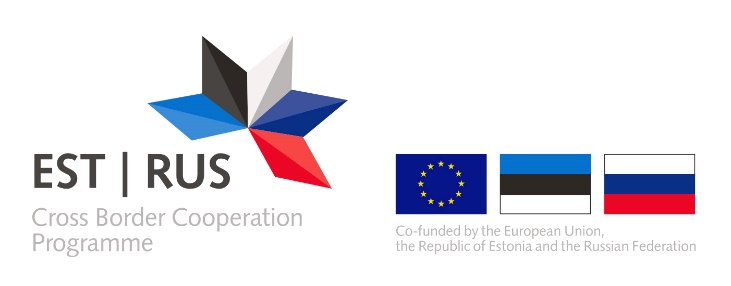 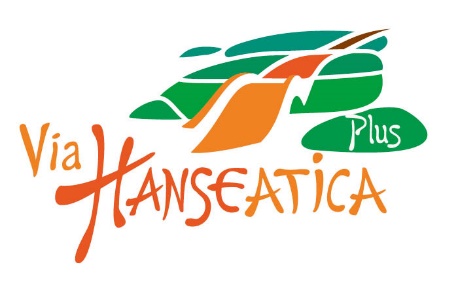 Акроним проекта: Виа Ганзеатика Плюс (Via Hanseatica Plus)Период реализации проекта: апрель 2019 – март 2021 (24 месяца)Бюджет проекта: Общий бюджет проекта: 510 068 евроБюджет Комитета по культуре и туризму: 36730 евроФинансирование проекта: Программа приграничного сотрудничества «Россия-Эстония 2014-2020» со финансируется Российской Федерацией, Эстонской Республикой и Европейским Союзом.Проект направлен на расширение туристического маршрута из Санкт-Петербурга по направлению в Раквере и Вильянди в Эстонии, а также через Выборг и Псков в России.В рамках проекта планируется проведение тренингов, учебных поездок для предпринимателей, создание и установка информационных стендов, которые помогут туристам сориентироваться на местности, узнать о главных туристических направлениях, населенных пунктах и достопримечательностях региона. Партнеры проекта:Партнер 1 (ведущий партнер): Фонд развития туризма города Тарту (Эстония)Партнер 2: Фонд Музеев Вирумаа (Эстония)Партнер 3: Центр предпринимательства уезда Ида-Виру (Эстония)Партнер 4: ГБУ ЛО «Информационно-туристский центр» (Россия)Партнер 5: Администрация МО «Выборгский район» Ленинградской области (Россия)Партнер 6: Комитет по реализации программ приграничного сотрудничества и туризму Администрации города Пскова (Россия)Партнер 7: Комитет по культуре и туризму Гатчинского муниципального района ленинградской области (Россия)Партнер 8: ГГУП «Специализированная фирма «Минерал» (Россия)Ассоциированные партнеры проекта:Фонд развития туризма Северной ЭстонииГосударственный комитет Псковской области по туризмуКомитет Ленинградской области по туризмуВидземский регион планированияВидземская Туристическая ассоциацияКомитет по природопользованию, охране окружающей среды и обеспечению экологической безопасности Санкт-Петербурга.......................................................................................................................Программа приграничного сотрудничества «Россия-Эстония» на период 2014-2020 годов направлена на развитие приграничного сотрудничества между Российской Федерацией и Эстонской Республикой в целях содействия социально-экономическому развитию в регионах по обе стороны общих границ.Вебсайт Программы: www.estoniarussia.eu